ПРОФСОЮЗ РАБОТНИКОВ НАРОДНОГО ОБРАЗОВАНИЯ И НАУКИ РФИВАНОВСКАЯ ОБЛАСТНАЯ ОРГАНИЗАЦИЯ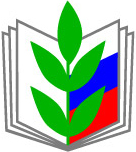 В ПОМОЩЬ ПРЕДСЕДАТЕЛЮ ПЕРВИЧНОЙ ПРОФСОЮЗНОЙ ОРГАНИЗАЦИИ (вопросы банкротства физических лиц)г. Иваново сентябрь   2015 годУважаемый председатель профсоюзной организации!Предлагаемый для использования Вами в своей работе материал  поможет быстрее ориентироваться в вопросах банкротства физических лиц и правильно консультировать членов профсоюза. Желаем успехов!С 1 ОКТЯБРЯ 2015 ГОДА СТАЛО ВОЗМОЖНЫМБАНКРОТСТВО ФИЗИЧЕСКИХ ЛИЦ- Условия банкротства.- Процедура банкротства.- Последствия банкротства.Федеральный закон от 29.06.2015 N 154-ФЗ (далее - Закон N 154-ФЗ) дополнил специальными нормами о банкротстве граждан Федеральный закон от 26.10.2002 N 127-ФЗ (далее - Закон N 127-ФЗ).Теперь банкротом могут признать не только компанию или индивидуального предпринимателя, но и любого человека.Условия банкротства по инициативе гражданинаВ зависимости от обстоятельств, процедура банкротства является либо обязательной, либо проводится по желанию человека.Вопрос: Кто может начать процедуру банкротства физического лицаПроцедуру банкротства может начать (п. 1 ст. 213.3 Закона N 127-ФЗ):- сам должник;- один из его кредиторов;- уполномоченные органы (как правило, это ФНС и ФТС России).Кредиторы и уполномоченные органы должны иметь вступившие в законную силу решения суда о взыскании с должника денежных средств (п. 2 ст. 7 Закона N 127-ФЗ).Обязательное банкротство. Гражданин обязан обратиться в суд, если сумма его долгов превысила 500 000 руб., а просрочка платежей составляет не менее чем три месяца (п. 1 ст. 213.4 Закона N 127-ФЗ).Сделать это нужно в течение 30 рабочих дней с даты, когда гражданину стали известны основания для самобанкротства (п. 1 ст. 213.4 Закона N 127-ФЗ).Банкротство по желанию. Человек вправе обратиться в суд, если (п. 2 ст. 213.4 Закона N 127-ФЗ):- удовлетворение требований одного (нескольких) кредиторов не позволяет ему в полном объеме рассчитываться по своим денежным обязательствам и вовремя уплачивать обязательные платежи - налоги, сборы, страховые взносы, штрафы, пени и т.п. Размер таких обязательств должен быть в совокупности не менее 500 000 руб.;- гражданин отвечает признакам неплатежеспособности.Признаки неплатежеспособности возникают при наличии одного из следующих обстоятельств (п. п. 2 и 3 ст. 213.6 Закона N 127-ФЗ):- гражданин перестал исполнять денежные обязательства или обязанность по уплате обязательных платежей;- более чем 10% совокупного размера денежных обязательств или обязанности по уплате обязательных платежей не исполнены в течение более чем одного месяца;- размер задолженности превышает стоимость имущества;- отсутствует имущество, на которое может быть обращено взыскание.Примечание.  Денежное обязательство - обязанность должника уплатить кредитору определенную денежную сумму по гражданско-правовому договору или иному основанию, предусмотренному Гражданским кодексом (ст. 2 Закона N 127-ФЗ).Процедура банкротства по инициативе гражданинаПроцедура банкротства по инициативе гражданина включает несколько этапов (ст. 213.2 Закона N 127-ФЗ).Подготовительный этап - подать заявление в судЧтобы начать процесс банкротства, должник должен подать в арбитражный суд заявление о признании себя банкротом (п. 1 ст. 213.4 Закона N 127-ФЗ).Назвать финансового управляющего. В заявлении гражданин должен указать наименование и адрес саморегулируемой организации финансовых заправляющих. Одного из ее членов суд назначит финансовым управляющим по делу о банкротстве заявителя (п. 4 ст. 213.4 и п. 1 ст. 213.9 Закона N 127-ФЗ).Приложить к заявлению документы. Их перечень приведен в п. 3 ст. 213.4 Закона N 127-ФЗ:- документы, подтверждающие наличие долга (например, кредитный договор, договор займа и т.п.);- документы, подтверждающие наличие или отсутствие у гражданина статуса индивидуального предпринимателя;- списки кредиторов и должников;- опись имущества гражданина (с указанием места нахождения или хранения имущества) и др.Также потребуются другие документы, например уведомление о вручении копий заявления другим лицам, участвующим в деле (ст. 126 АПК РФ).Суд признал заявление обоснованным. На основании заявления должника суд возбудит процедуру объявления банкротства. На это отводится три месяца с даты принятия судом заявления от должника (п. 5 ст. 213.6 Закона N 127-ФЗ).И если приведенные гражданином доводы будут убедительными, суд признает его финансовую несостоятельность. А после этого введет первую процедуру в деле о банкротстве - реструктуризацию долгов (абз. 2 п. 1 ст. 213.6 Закона N 127-ФЗ).Заявление признано необоснованным. В таком случае суд прекратит производство по делу о банкротстве (абз. 3 п. 1 ст. 213.6 Закона N 127-ФЗ). А заодно может оштрафовать гражданина (ст. 14.12 КоАП РФ в редакции п. 1 ст. 7 Закона N 154-ФЗ):- за фиктивное банкротство - на сумму от 1000 руб. до 3000 руб.;- преднамеренное банкротство - на сумму от 1000 руб. до 3000 руб.Реструктуризация долгов - вместо признания банкротомРеструктуризация проводится с целью восстановления платежеспособности человека (абз. 17 ст. 2 Закона N 127-ФЗ).На этом этапе гражданин и кредитор составляют план погашения задолженности. В нем указывают, в какие сроки и за счет какого имущества будут погашаться долги.План не может быть разработан на срок более трех лет (п. п. 1 и 2 ст. 213.14 Закона N 127-ФЗ).Если суд утвердил план реструктуризации (абз. 2 п. 3 ст. 213.17 Закона N 127-ФЗ), гражданин не признается банкротом, а выплачивает долги по плану.Однако разработать и выполнить такой план смогут только должники, которые (п. 1 ст. 213.13 Закона N 127-ФЗ):- на дату представления плана имеют источник дохода;- не имеют неснятой судимости за совершение умышленного преступления в сфере экономики;- не признавались банкротом в течение пяти лет, предшествующих представлению плана;- не утверждали план в течение восьми лет, предшествующих представлению этого плана.Если план не представлен, не утвержден или отменен, суд вынесет определение о признании гражданина банкротом и реализации его имущества (п. п. 1 и 2 ст. 213.24 Закона N 127-ФЗ).Мировое соглашение - еще одна альтернатива банкротствуДолжник и кредиторы могут заключить мировое соглашение. Но суд утвердит его только после погашения задолженности по требованиям кредиторов первой и второй очереди (п. 1 ст. 158 Закона N 127-ФЗ).Примечание. Мировое соглашение является основанием для прекращения производства по делу о банкротстве (п. 1 ст. 159 Закона N 127-ФЗ).В мировом соглашении должен быть установлен порядок и сроки исполнения обязательств должника в денежной форме (п. 1 ст. 156 Закона N 127-ФЗ). Но, помимо денежных выплат, должник может прекратить обязательства другими способами, например путем предоставления отступного (п. 1 ст. 156 Закона N 127-ФЗ). Правда, это возможно при условии, что такие способы не нарушают права кредиторов.Погашать задолженность человек обязан с даты утверждения судом мирового соглашения (п. 5 ст. 159 Закона N 127-ФЗ).Если гражданин нарушил условия соглашения, он признается банкротом и в отношении его проводится процедура реализации имущества (п. 7 ст. 213.31 Закона N 127-ФЗ).После признания банкротом - реализация имущества должникаПосле того как суд признает гражданина банкротом, все его имущество в течение шести месяцев распродается, а полученные деньги идут в уплату долгов (абз. 18 ст. 2 Закона N 127-ФЗ). Это будет происходить так.Сначала финансовый управляющий проведет опись и оценку имущества должника.Затем представит в суд положение о порядке, об условиях и о сроках реализации имущества (с указанием начальной цены продажи имущества) (п. 1 ст. 213.26 Закона N 127-ФЗ).По общему правилу все имущество гражданина по состоянию на дату признания его банкротом составляет конкурсную массу (п. 1 ст. 213.25 Закона N 127-ФЗ). В него не включают, в частности (п. 3 ст. 213.25 Закона N 127-ФЗ и ст. 446 ГПК РФ):- жилое помещение, если оно является единственным жильем;- земельные участки, где расположено единственное жилье;- предметы обычной домашней обстановки и обихода, за исключением драгоценностей и предметов роскоши, и др.Если должник владеет имуществом совместно с другими лицами (например, супругой (ом)), изъятию подлежит только его доля (п. 7 ст. 213.26 Закона N 127-ФЗ).Если вырученных денег от продажи имущества не хватит на покрытие долгов, банкрот освобождается от своих обязательств перед кредиторами (п. 3 ст. 213.28 Закона N 127-ФЗ).Но есть несколько исключений (п. п. 4 и 5 ст. 213.28 Закона N 127-ФЗ). Например, после банкротства не аннулируются долги, о наличии которых кредиторы не знали или не должны были знать к моменту завершения реализации имущества человека.Также банкрот обязан будет компенсировать убытки, которые умышленно причинил компании, участником которой он был (ст. ст. 53 и 53.1 ГК РФ).Последствия банкротстваЕсли гражданин признан банкротом (ст. 213.30 Закона N 127-ФЗ):- в течение пяти лет он не сможет заключать кредитные договоры или договоры займа, не указывая факт своего банкротства;- в течение пяти лет не сможет самостоятельно инициировать процедуру банкротства;- в течение трех лет не сможет занимать должности в органах управления юридического лица;- суд вправе вынести определение о временном ограничении его права на выезд из РФ (п. 3 ст. 213.24 Закона N 127-ФЗ).